
Equitable Services Spending SnapshotUnder the Elementary and Secondary Education Act (ESEA), as amended by the Every Student Succeeds Act (ESSA), local educational agencies (LEAs) are required to provide services for public school students and eligible non-public school students. In particular, Sections 1117 of Title I, Part A and 8501 of the Uniform Provisions for Private Schools lay out the services to be provided.All federally-funded program costs must be:
(1) Reasonable: consistent with prudent business practice and comparable current market value;
(2) Necessary: required to carry out the intent and purpose of the federal program; and 
(3) Allocable: chargeable or assignable in accordance with relative benefits received. 

In addition, costs must be aligned with generally accepted accounting principles (GAAP) and adequately documented and budgeted within the grant.
Supplement vs. Supplant: Federal funds must be used to supplement (increase the level of services) and not supplant (replace) funds from non-federal sources. Any program activity required by state law or local board policy may not be paid with these funds. State or local funds may not be decreased or diverted for other uses merely because of the availability of these funds. District and school personnel must maintain documentation that clearly demonstrates the supplementary nature of these funds. The federal supplement, not supplant, provision is intended to ensure that services provided under federal funds are in addition to, and not in place of, local funds if federal funds were not available.In determining whether a particular use of funds would violate the non-supplanting requirement, private and non-public LEAs should consider matters such as whether the cost involved is currently paid for using State or local funds or whether the cost involved is for an activity that is required by State or local law. The SEA or LEA may not decrease the amount of State or local funds used to pay the cost of an activity simply because of the availability of federal funds. Sections 1117 and 8501 of ESSA:  Federal law requires school districts receiving funding under ESSA to provide eligible children attending private elementary and secondary schools, their teachers, educational personnel, and their families with services that are equitable to those provided to eligible public-school children, their teachers and other educational personnel, and their families. Educational services or other benefits, including materials and equipment, shall be secular, neutral, and non-ideological and shall be provided in a timely manner.
To ensure compliance with the entirety of this mandate, each school district must plan to provide full-school year programming and must consult with private school officials in a timely and meaningful manner. Consultation must take place before any transfer of funds. The district and private school officials shall both have the goal of reaching an agreement on how to provide equitable and effective programs for eligible private school children, and the results of which agreement shall be transmitted to the ombudsman designated under section 1117 (a)(3)(B). The district must allocate and obligate funds in the fiscal year for which the funds are received and expenses must be reasonable and necessary to carry out the purpose and intent of the program.
Please be aware that equitable share calculations for private schools participating in Title I differ from those participating in the other Title programs. Title I non-public school equitable shares are based on the number of non-public low-income school children residing in the participating public-school attendance area. Services are based on the students with the greatest academic need.  Titles II and IV nonpublic equitable share is based on the total population of the non-public schools that are physically within the district boundaries regardless of the number of non-public students that would attend that public school.Title I services in a nonpublic school follow the guidelines of a Targeted Assisted program. Students with the greatest need are determined through a multi-criteria selection and instructional services are provided for those students. Training can be provided for teachers/professional staff that directly impact the targeted students. Grant services for Title II and IV should follow the guidelines of each grant.The following chart contains examples of allowable and unallowable expenses for Title I, II and IV. This is not an exhaustive list and questions or concerns can be directed to the Maine Department of Education.
Title I, Part A:Title II, Part A:

Title III:
Title IV, Part A:
Maine Department of EducationOffice of ESEA Federal Programs(207) 624-6705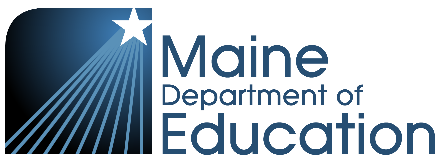 ESEA Sections 1117 & 8501: 
PARTICIPATION BY PRIVATE SCHOOL CHILDREN AND TEACHERSAllowable Uses of Grant FundsUnallowable Uses of Grant FundsSalaries/Benefits for instructional services supplementing instruction for targeted studentsProfessional development costs for teachers who work with targeted studentsSupplies and materials needed to aid the Title I teacher in the instruction of targeted and identified studentsEquipment used for direct instruction of students that have been targeted and identified for Title I servicesCosts to bring in educational speakers during the parent and family engagement meetings for parents of targeted and identified studentsCosts for supplies, materials, and light refreshments to put on parent and family meetingsSalaries for regular classroom teachers or paraprofessional as the sole Title I instructional provider for targeted studentsProfessional development solely based on ideological concepts and agendaGeneral instructional materials used for all studentsEquipment used in general education classroomsCosts for food to cater parent and family engagement meetingsIncentives, prizes, and gift cardsNon-educational games and social eventsDirect reimbursements to non-public and private schoolsAllowable Uses of Grant FundsUnallowable Uses of Grant FundsStipends for teachers to attend workshops held outside of the normal school dayProfessional development to meet the specific needs of students enrolledSupplies and materials to be used strictly for professional development, such as booksClass size reduction teachersProfessional development solely based on ideological concepts and agendaInstructional materials used for studentsEquipment used in general education classroomsIncentives, prizes, and gift cardsNon-educational games and social eventsDirect reimbursements to non-public and private schoolsAllowable Uses of Grant FundsUnallowable Uses of Grant FundsTBDTBDIncentives, prizes, and gift cardsNon-educational games and social eventsDirect reimbursements to non-public and private schoolsAllowable Uses of Grant FundsUnallowable Uses of Grant FundsProvide programming to improve instruction and student engagement in science, technology, engineering and mathematics (STEM)Support college and career counseling, including providing information on financial aidAP testing exam feesRelationship building skillsDropout preventionDeliver specialized or rigorous academic courses and curricula using technology, including digital learning technologiesCarry out innovative blended learning projectsIncentives, prizes, and gift cardsNon-educational games and social eventsMajor infrastructure enhancementsTechnology purchases which exceed 15% of the non-public or private school’s technology project budgetDirect reimbursements to non-public and private schools